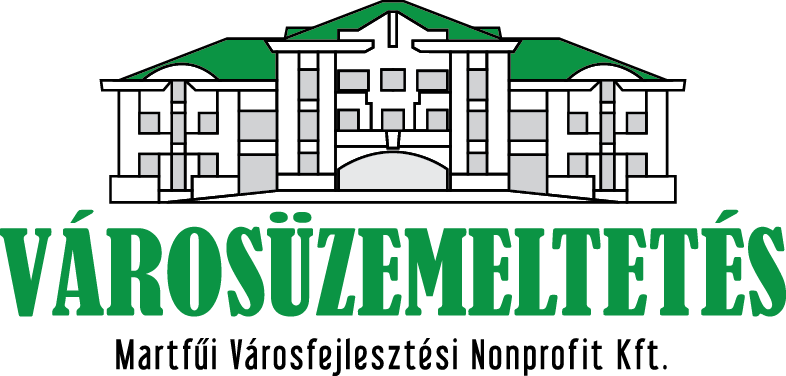  5435 Martfű, Szent István tér 1.____________________________________________________Beszámoló A Martfűi Városfejlesztési Nonprofit Kft. 2016. évi költségvetési tervének végrehajtásról A Kft. létszáma  30 fő 1 fő ügyvezető2 fő ingatlan ágazat1 fő hulladék ágazat26 fő városüzemeltetés              Ebből GINOP támogatási szerződéses munkavállaló  2 főA 2016 évi költségvetés éves  bevételi összege:                      Ingatlan ágazat:        40.784.658 Ft                     Hulladék ágazat:        40.601.366 FtVárosüzemeltetés támogatott:        64.466.742 Ft                            Vállalkozás:        94.420.815 Ft                                                Összesen:       240.273.581 FtA 2016 évi költségvetés éves  kiadási összege:                                 Ingatlan ágazat:        36.067.887 Ft                               Hulladék ágazat:        52.348.361 Ft           Városüzemeltetés támogatott:        71.820.449 Ft                                       Vállalkozás:        85.985.129 Ft                                                  Összesen:      246.221.826 Ft  Pénzforgalmi eredmény összesen:     -5.948.245 Ft1. Ingatlangazdálkodás:Az Ingatlan-ágazat létszáma december 31-én kettő fő volt, 1 fő ügyintéző és egy fő takarítónő.Az Ingatlan-ágazat a 2016-os évet úgy tudta megkezdeni, hogy szállítói tartozása nem volt, saját bevételeivel tudta fedezni működését. Ez köszönhető a 2015. január 1-től bérleti díjak megemelkedett bevételeinek, a hasznosításra átvett ingatlanok, illetve vendégszobák egyre jobb kihasználtságának. 2016. január 1-től a bérlakásoknál, illetve a garzonlakásoknál további díjemelésre került sor, valamint a vendégszobák/vendéglakás bevételei továbbra is jelentősek illetve a nem lakáscélú ingatlanok árbevétele hozza a kimutatott nyereséget, amely 4.579 ezer Ft, így az Ingatlan-ágazat pénzügyi helyzete stabil. A bérlakások a garzonok és a bérlakások már minimálisan  veszteségesek.A kintlévőségek kezelésére, valamint további növekedésének csökkentésére továbbiakban is nagy hangsúlyt fektetünk. A nem fizető lakókat azonnal  felszólítjuk.  Elsősorban, a lehetőségeket figyelembevéve  megegyezésre törekszünk. A törvényességi lehetőségeket betartva még szerződésbontás után akár másfél év is eltelik mire a végrehajtóig eljut az eljárás, de még az ügy ezen időszaka is hónapokat vehet igénybe. Ezen időszak alatt a jogcím nélküli lakónak továbbra is számlázni kell (használati díj) ami még további veszteséget generál.(ÁFA befizetés) Bevételi oldal: A bevételi oldal kiszámlázása a terveknek megfelelően alakult hozzátéve, hogy a nem lakáscélú bérleményeknél az egyik ingatlan (Korona épülete nettó: 130 880 Ft/hó) nincs kiadva. Ezt ellensúlyozta a vendégszobák/lakás nagyfokú kihasználtsága.            Tervezett éves  bevétel: 	40 156 ezer Ft       Megvalósult éves  bevétel: 	40.784 ezer Ft  Kiadási oldal:A rendszeres juttatás eltérése abból adódik: tervezéskor nem volt tudomásunk, hogy januártól egy fő takarító érkezik az ágazathoz aki időközben már nem a Kft. alkalmazottja és a teljes végkielégítése minket terhelt.Az előző évek alapján a tervezhető kiadási tételek (rezsi) a tervekhez hasonlóan alakultak. Az egész évre tervezett anyagbeszerzés/épület karbantartás csak részben valósult meg időarányosan.Az első félévben az Ingatlan-ágazat a folyamatos kisebb felújítás/karbantartás mellett a Bata út 6. szám alatti „gondnoki lakás” illetve a Gesztenye sor 5 alatti lakás felújítása történt meg a Városüzemeltetési ágazat szakemberei segítségével. Nagyobb felújítások önerőből való megvalósításához a pénzeszközök további felhalmozására van szükség.                      Tervezett éves  kiadás: 	     40 156 ezer Ft                Megvalósult éves  kiadás: 	      36.067 ezer Ft  Az Ingatlan-ágazat eredménye:         4.716.771 Ft2. HulladékgazdálkodásAz ágazat létszáma 1 fő irodai alkalmazott, aki az NHSZ megbízásából és fizetésének részleges finanszírozásával Információs pontot tart fent.Mint köztudott a Martfűi Polgármesteri hivatal az ágazattal kötött közszolgáltatói szerződést  2016 július 31-ével felmondta.Ennek okai között szerepelt, hogy 2016 március 31. után a kft. a közszolgáltatásról számlát már nem bocsájthatott ki. Ezt központi számlázásnak kellett volna felváltania, amely alapján valamekkora a mai napig nem publikált összeget utalt volna a Nemzeti Hulladékgazdálkodási Koordináló és Vagyonkezelő Zrt. a szolgáltatónak. Mivel a Kft  már három hónapja bevétel nélkül szolgáltatott, működőképessége kérdésessé vált. Ezt jeleztük az önkormányzatnak, mely helyzetet felmérve döntöttek a felmondás mellett. Az általunk ledolgozott 4 havi elmaradt díj 23.066 ezer forint, amelynek 60%-ára lehetett előleget igényelni az NHKV Zrt-től, amelyet elfogadtak ugyan, de miután a szerződést is aláírták indoklás nélkül visszavonták és nem fizettek.Ezek után a még ledolgozott 4 hónapra leszámlázhattunk 3.691.462 ft-ot, melynek az elszámolásáról semmilyen tájékoztatást nem kaptunk.                                                          Bevétel összesen:	 40.601.366 Ft	                                            Kiadások összesen:	 52.348.361 Ft Eredmény:   -11.746.995 FtBeruházásaink: A rakodáshoz kétcsészés rakodókanalat vásároltunk, melyet a zöldhulladék begyüjtésnél és a törmelék és föld elszállításnál hasznosítunk  továbbá egy  targoncát, amit a bálák és egyéb raklapos áruk rakodására használunk. Ezek az előirányzott költségvetésben is szerepeltek. Megvásároltunk továbbá egy nálunk használatban lévő bálázógépet is.KintlévőségekKintlévőségeink további növekedése nem várható, a felszólítások ellenére is csak minimálisan csökkentek. A sok kis értékű (néhány ezer Ft) kintlévőségek behajtása gazdaságtalan, postai úton csak a költségeinket növeljük vele, a felszólításokat személyes felkereséssel és átvételi elismervénnyel dokumentáljuk.Az ágazatnak  az év végi kintlévősége:       4.459.008 Ft                                                    Ebből:Lakossági:                5.000 Ft-ig      85         358.708 Ft                     5.000-20.000 Ft-ig      78         951.022 Ft                         20.000 Ft feletti       85     2.724.100 Ft Vállalkozások:         5.000 Ft-ig       5           12.906 Ft                     5.000-20.000 Ft-ig        6           59.923 Ft                          20.000 Ft feletti        4         358.686 FtEzek alapján próbáljuk a kintlévőségeket gazdaságosan behajtani. Jogi úton az 50.000 Ft alatti tartozások behajtása nem gazdaságos. Befizetések a felszólítások után még folytak be, de a befizetések üteme lassulást mutat.3. Városüzemeltetés:Városüzemeltetési ágazat személyzeti összetétele:Ágazat vezető				1 főKöztisztaság csoport			6 főKarbantartó csoport			10 főEbből a létszámból 2 főnek GINOP pályázat segítségével 8 hónapig a fizetésük 70%-át kaptuk támogatásként egy év foglalkoztatási kötelezettség mellett, egy éves munkaszerződésselGondnoki feladatok			1 főPolgármesteri Hivatal takarítás	          1 főJózsef Attila Ált. Iskola		          5 főEgészségügyi központ takarítás  	1 főDamjanich Szak. Iskola		          1 főÖsszesen:			                   26 főA település ellátó szervezet 2015. december 31-én a Képviselő-testület döntése alapján megszűnt mint önkormányzati feladat. Ezek után a Martfűi Városfejlesztési Nonprofit Kft. keretein belül működik tovább, külön ágazatként. Feladataink:Köztisztasági tevékenység, parkfenntartás, kertészet:A városüzemeltetési ágazat ezt a tevékenységét jelenleg 4 fő munkavállaló látja el. Fő feladatuk a beszámolási időszakban a város közterületeinek gondozása, a közterületen elhelyezett hulladéktárolók ürítése, a hulladékok elszállítása a központi gyűjtőhelyre, önkormányzati rendezvényeken a különböző helyszínek berendezése volt.Martfű Város zöldterületeinek a gondozási feladatokhoz, Martfű Város Önkormányzata biztosít közcélú foglalkoztatottakat. A közcélú foglalkoztatottak segítik, ill. végzik a fűnyírási és a közterületi parkgondozási feladatait. A munkák irányítása továbbra is a városüzemeltetési ágazat feladata.A Városi sportpálya fűnyírási munkáit is a városüzemeltetési ágazat látja el. A sportpálya működéséhez 1 fő közcélú munkavállalót biztosít az Önkormányzat.Intézmények karbantartása:A városi intézmények karbantartási feladatait 10 fő látja el, melyből 2 fő asztalos, 1 fő szobafestő mázoló, 2 fő kőműves, 2 fő villanyszerelő, 2 fő lakatos-fűtő, 1 fő gépkocsivezető munkakörben dolgozik.Azoknál az önkormányzati intézményeknél, amelyek önálló költségvetési szervezetekként működnek, ott a javítási és karbantartási munkákhoz a szükséges anyagokat az intézmények vásárolják meg, a városüzemeltetési ágazat pedig a szakmai munkaerőt biztosítja a munkálatokhoz. Ezek az intézmények a Városi Művelődési Központ, a Játékvár Óvoda és Bölcsőde, és a Családsegítő szolgálat, Polgármesteri Hivatal.A közvetlen az Önkormányzat működtetésében lévő ingatlanoknál a javítási és karbantartási munkákhoz szükséges anyagokat az Önkormányzat vásárolja meg, és szintén a városüzemeltetési csoport végzi el a munkálatokat. Ezek az ingatlanok az a Mártírok úti volt iskola épülete, Sportpálya és sportöltöző, Városi piac, játszóterek, a József Attila iskola épülete, és a Damjanich János iskola kollégiuma.Az összes Önkormányzati intézménynél és ingatlannál a városüzemeltetési ágazat látja el a fűtési felügyeleti munkákat. Ezt a munkát 2 fő látja, a napi karbantartási munkákon felül. Az oktatási intézményeknél a nagyobb volumenű munkákat a szüneti időszakokra ütemeztük, hogy a munkálatok ne akadályozzák az oktatást. A 2016. a Nonprofit Kft. városüzemeltetési ágazata több beruházási munkában is részt vett. Ezek az alábbiak voltak:-	Férfi szálló, volt gondnoki lakás teljes felújítási munkálatai-	Gesztenye sor, bérlakás teljes felújítási munkái-	Szolnoki úti kerékpár út, kivitelezési munkái, és helyreállítási munkáiban való részvétel-	Mandula út kivitelezési munkáiban való részvétel-	Fonyód-Bélatelepi Önkormányzati Üdülő tavaszi karbantartási munkái-	Városi Sportpálya salakpályájának elválasztó korlát készítése-	Önkormányzati intézmények nyári karbantartási és felújítási munkálatai-	Önkormányzati rendezvények lebonyolítása ( kolbásztöltő fesztivál;     Május 1.; gyermek nap;  Augusztus 20. ünnepség sorozat; stb. )-         Munkácsi úti óvoda előtti járda és bejárat térkövezése, felújítása-         Kossuth úti óvoda előtti járda és bejárat térkövezése, felújítása-         Általános iskola előtti bejárat és utcai járda térkövezése-         posta előtti parkolók kialakítása-         Május 1 úti parkolók javítása, felújítása, bővítése-         Tevékenyen részt vettünk a Szolnoki út és a régi piactér felújításában isGondnoki feladatok:A Mártírok úti sportcsarnok épületének gondnoki feladatát is a Marfűi Városfejlesztési Nonprofit Kft. városüzemeltetési ágazata látja el 1 fővel. A takarítási munkákra az Önkormányzat biztosít közcélú foglalkoztatottakat. A gondnok továbbá a Helyi Termelői Piac felügyeleti munkáit és a központi játszótér felügyeltét is ellátja, szintén közcélú foglalkoztatottak segítségével.József Attila Általános Iskola, és Damjanich János Szakképző Iskola, Gimnázium és Kollégium kollégiumi intézményfenntartása:A József Attila iskola épületének karbantartási munkáira 1 fő, még a takarítási feladatok ellátásra 2 fő munkavállalót biztosít a városüzemeltetési ágazat.A Damjanich János Szakképző Iskola kollégiumnak a takarítására és tálaló konyháján való ebéd felszolgálására 1 fő munkavállalót biztosít a városüzemeltetési ágazat.Ezeknek a munkavállalók irányítási munkáit az intézmények vezetőivel összehangolva végzi az ágazat vezető.Takarítási feladatok:A városüzemeltetési ágazat feladata a Polgármesteri Hivatal, és a Központi orvosi rendelő takarítási feladatainak az ellátása. Ezt 1-1 fő munkaviszonyban álló személyzet végzi, akik munkáját rendszeresen közcélú foglalkoztatottak segítik ki.  Amint a beszámolóból is látható, a városüzemeltetési ágazat munkája nagyon szerteágazó. A csoport törekszik a minél hatékonyabb munkavégzés érdekében a különböző területeken az önkormányzati intézményvezetőkkel együttműködve ellátni a feladatait. A munkavégzéshez szükséges gépek, eszközök a legtöbb esetben rendelkezésre állnak, így a munkavégzésben nagyobb fennakadások nem fordulnak elő. A jövőben a még hatékonyabb munkavégzéshez szükséges lesz a géppark fokozatos, jól átgondolt ütemezés szerinti átfogó felújítása, szükség szerinti cseréje..A zöldterület fenntartásba a Martfű város parkjainak és zöld felületeinek a fenntartása, karbantartási költségei tartoznak bele. A költségek az alábbiakból tevődnek össze: hajtó- és kenőanyagok, vegyszerek, munka és védőruházat, javítási díjak. A közterület fenntartásba mindazokat a feladatokat soroljuk bele, ami nem kimondottan zöldterület, de a Martfű Város közterületeihez tarozik. Közterület fenntartási költségek a összetevődnek szintén hajtó- és kenőanyagokból, munkaruházatból, karbantartási anyagokból, szerviz díjakból, felújítási költségekből. Az AC raktár a Városüzemeltetési ágazat telephelye, ill. a hulladék szállítási ágazat gépjárművei is itt vannak tárolva. A költségek az épület üzemetetési és állagmegóvási költségeiből tevődnek össze. Ezek a költségek a következők: villamos energia, gázenergia, víz- és csatorna díj, ill.a hulladék elszállítás díja. A városi sportpálya üzemeltetési költségei a futballpályák fűnyírási költségeiből adódnak.A Kft. létszáma 2016.-ban már meghaladja a 25 főt, ezért jogszabályi kötelezettség miatt (2011. évi CXCI. törvény) rehabilitációs hozzá járulás kell megfizetni, ennek kivédésére terveztünk egy fő csökkent munkaképességű dolgozót alkalmazni, melyet sikerült is megoldanunk. Ezzel 964.900Ft hozzájárulási  összeget megtakarítottuk.  A városüzemeltetési ágazat a 2016. évben bevételt nem tervezett, azonban  javítási, fűnyírási, sportpálya felújítási bevételeink már jelentkeztek, illetve a város beruházásaiban is részt vettünk. Ezzel a nem tervezett munkákkal jelentősem megnőtt a bevétel kiadás oldalunk, ugyanakkor a ráfordítás költségeink is megnőttek a gépeink működtetésével kapcsolatban. A városi beruházásokkal nyereséget nem lehet produkálni ez csak a városnál megtakarításként jelentkezik. Ugyanakkor az üzemeltetési költségeink valamelyest megnőttek.Ezek alapján                            Bevétel összesen:      158.887.557 Ft                                           Kiadás:      157.805.578 Ft              Összevont eredmény:          1.081.979 FtAz eredmény a támogatott és a nem támogatott tevékenységek együttes összege,  melyből a támogatott tevékenység vesztesége 2.263.827 Ft, melyet már az elszámolásban kimutattunk.A beszámoló a városüzemeltetés előző bázisév nélkül készült, a tervezés az önkormányzat előző évi kimutatásaiból készült.  A mostani beszámoló készítésekor vált láthatóvá, hogy a tervezésünket több helyen pontosítanunk kell, illetve új költséghelyeket kell létrehozni  a kft. adottságainak megfelelően. Az átláthatóságot és az egyszerűsített kimutatások készítését nehezíti, hogy a Kft-nek kettős könyvvezetést kell végeznie amelyből a pénzforgalmi kimutatásokat nehezebb létrehozni és több helyen nem is egyeznek. Tovább bonyolítja a dolgot, hogy a Kft. mivel ÁFA alany és nettó elszámolású, így az ÁFA egy részét visszaigényelheti mert a támogatott tevékenységből az ÁFA nem vonható le.Martfű, 2017 május 16.                    Tóth Ferenc                                                                       Gonda Lajos           Városüzem ágazatvezető                                         Ingatlan ágazat vezető                                                            Veres Gábor                                                      Ügyvezető igazgató